BewerbungProjektname/ möglicher FirmennameDas Management Team(Teilnehmer am m4 Award eLab; mindestens 2 Personen)„Teilnehmer 1“ fungiert für uns als Hauptansprechpartner. Weitere Personen können hinzugefügt werden. Bitte kopieren Sie das Template entsprechend.Ihre Geschäftsidee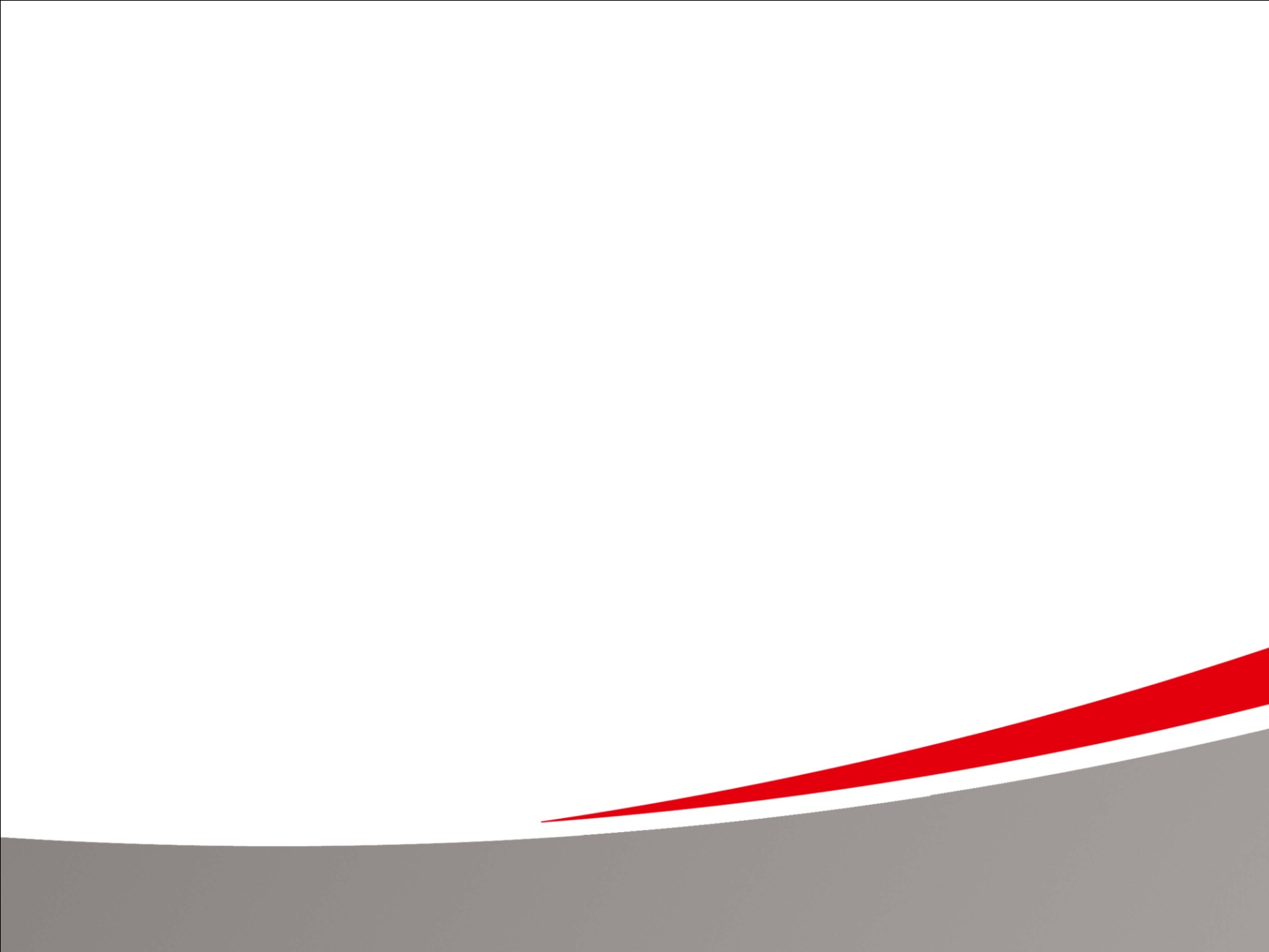 Bitte fassen Sie im Folgenden Ihre innovative Geschäftsidee kurz (!) zusammen. Inkludieren Sie keine vertraulichen Informationen. Was ist Ihre unternehmerische Vision? Welches Problem möchten Sie mit Ihrem Produkt lösen? Welchen Nutzen möchten Sie stiften? Kurze (!) Beschreibung Ihres Produkts/ Ihrer Dienstleistung: Welche Technologie liegt Ihrem Produkt zugrunde? Wie ist der Stand der Entwicklung? Welche weiteren Entwicklungsschritte haben Sie definiert?Alleinstellungsmerkmal: Worin liegen die Vorteile Ihres Produkts/ Ihrer Dienstleistung gegenüber der Konkurrenz? Wie schützen Sie sich vor der Konkurrenz? Haben Sie bereits Patente angemeldet? Market: Auf welche Kundensegmente zielen Sie ab? Was wissen Sie bereits über Ihren potentiellen Markt?Geschäftsmodell: Haben Sie bereits erste Ideen, wie Sie mit Ihrer Geschäftsidee Geld verdienen wollen? Wie schaffen Sie Wert für Ihre Kunden und gleichzeitig Umsatz und Gewinn für Ihr Unternehmen?Gerne können Sie sich auch mit noch nicht ausgereiften Ideen bewerben. Wenn Sie bereits über eine Präsentation zu Ihrer Geschäftsidee verfügen, welche die oben genannten Themen abdeckt, können Sie diese einreichen und auf das Ausfüllen der entsprechenden Punkte im Fragebogens verzichten.Sie können sich für einen der beiden folgenden Termine für das m4 Award Entrepreneur Lab 2019 anmelden. Bitte treffen Sie Ihre Wahl:__ 18. und 20. Februar oder__ 25. und 27. FebruarSollte Ihr Wunschtermin bereits ausgebucht sein, so setzen wir uns mit Ihnen in Verbindung.Mit unserer Bewerbung als Team versichern wir, für den Fall, dass wir für die Teilnahme am m4 Award Entrepreneur Lab 2019 ausgewählt werden, unsere Anwesenheit an beiden Tagen mit allen Teammitgliedern. Die Veranstaltungen des eLab werden bei Bedarf auch zum großen Teil in englischer Sprache durchgeführt. Wir verfügen alle über ein ausreichendes Sprachniveau, um Diskussionen auf Englisch oder Deutsch folgen zu können. _______________________________________________________________________Ort, Datum			Unterschrift aller Teilnehmer der BewerbungBitte drucken Sie Ihre Bewerbung aus, unterschreiben Sie diese und senden Sie diese elektronisch (PDF) an Angelika Leppert.Bei Fragen wenden Sie sich bitte an:Frau Angelika LeppertBioM Biotech Cluster Development GmbHAm Klopferspitz 19 a, 82152 MartinsriedE-Mail: leppert@bio-m.orgTel. 089 / 89 96 79 - 33Teilnehmer 1 / HauptansprechpartnerTeilnehmer 1 / HauptansprechpartnerTitel, Name:Einrichtung/Institut/Firma:Adresse:E-Mail:Telefonnummer:Geburtsdatum:aktuelle Position:projektrelevante Erfahrungen:Teilnehmer 2 Teilnehmer 2 Titel, Name:Einrichtung/Institut/Firma:Adresse:E-Mail:Telefonnummer:Geburtsdatum:aktuelle Position:projektrelevante Erfahrungen:Teilnehmer 3 Teilnehmer 3 Titel, Name:Einrichtung/Institut/Firma:Adresse:E-Mail:Telefonnummer:Geburtsdatum:aktuelle Position:projektrelevante Erfahrungen: